Personal dataEducationLanguage skills (Excellent, Very Good, Good, Basic)3- Professional experience Academic:PhD/M.Sc. SupervisionAdditional information Board Member of the Egyptian Society for Cultural and Social Development 	Contributions brief in EL-Sayeda Zeinab District include establishing: Egyptian Society Experimental School.Youth Club for Cultural and Social Development.  for Child Culture.Ready-made Cloths Development Centre for girl’s Employment.Talaat Harb Library.Sorour Charity Medical Centre.Occasions House.Computer Training Centre.  Other contributions include:Management support in Children Malignancies Hospital in                                        Cooperation with the society of Malignancies Institute. (67 beds).Provision of employment of youth in cooperation with Social fund and MIBank.Organization of medical missionaries.Contribution in equipping medical clinics.Environmental services activities.Name (Arabic)محمد صفوت زهران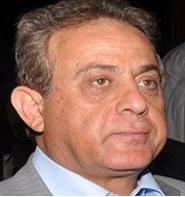 Name (English)Mohamed  Safwat  ZAHRANPresent positionPresident of Benha UniversityDepartmentMechanical EngineeringCollegeFaculty of Engineering (Shoubra)Academic degreeProfessorOffice Address108 Shoubra street, Cairo. Egypt.Email (university)                         safwat.zahran@feng.bu.edu.egEmail (alternative)safwat_zahran@hotmail.comInstitution[ Date from - Date to ]Degree(s) or Diploma(s) obtained:1979- 1982Ph.D. in Aero Engineering, Aero-Thermo DynamicsMilitary Technical College, Egypt, 1977-1979M.Sc in Engineering Aero-Fluid Dynamics, Cairo University-Egypt 1978- 1979Post- graduate Diploma in Operations Research, 1973 B.Sc. Engineering, Aeronautical Engineering DepartmentLanguageSpeakingWritingArabicExcellentExcellentExcellentEnglishVery GoodVery GoodVery GoodFrenchVery GoodVery GoodVery GoodDate from - Date toLocationCompanyPositionDescription2009- presentCairoBenha universityPresidentResponsibilities include: Representing Benha Univ at the Supreme Council of Egyptian UniversitiesSetup of University Strategic Plan 2010-2015 Top management of 14 faculties and institutes2008-2009CairoBenha universityVice presidentSociety Service and Environmental affairsResponsibilities covering:Reinforcing the relationship between Society and the university.Self sustained special units in all the faculties of the university.New projects and constructions.New campuses in Benha and El Oubor City2005-2008         CairoEmbassy of Egypt in FranceCultural Affairs CounsellorSupervision and Management of cultural offices in France, Belgium and Switzerland.2004- 2005CairoEducation MinistryConsultant to the higher Education Minister2002- 2004October 6 cityOctober 6 University (O6U)Vice- President of October 6 University (O6U)Private university. Of 14 colleges. & 20000 studentsResponsibilities covering: Sustainable Development of the university. Establishing of the Training centres for the community: Engineering training centre                                Teachers training centre                                           Tour’s guide training centre                                      Illiteracy Training centre.Distance learning.Students’ affairs.2000-2005CairoEgyptian-Saudi Financing BankMember of the Board of Directors of Egyptian-Saudi Financing BankWith LE 3.1billion turn over, responsibilities covering:Contributing in planning, managing and monitoring the bank activitiesMember of the higher credit committee of the bankMember of the higher committee for employment of the bank1996- 1999CairoGeneral Authority of Investment in EgyptMember of the committee of developing of investment Project Pre-Feasibility studies for the Authority projects.1992- 2000CairoSocial Fund for Development SFD, EgyptDirector of SFD Regional  officesResponsible for establishing is regional offices for SFD in 20 governoratesResponsible for running and follow-up of the regional offices.Director of Public Transport Restructuring ProgramTechnical and Managerial and administrative assessment for Cairo and Alexandria Transport Authorities.   Technical Support Director for Small and Medium Enterprises SMEEstablishing and running technical and technological centre for micro and SME's funded by SFD.Establishing the appropriate technical packages for SME's including new and suitable technologies.Developing more than 130 small projects profiles including technical designs, production process, technical studies, economical and financial studies for each.Introducing quality assurance and quality management concepts for SME’s funded by SFD.Arranging Public seminars and workshops in all the Egyptian Governorates to introduce quality concepts and technology transfers.Introducing environmental impact assessment on Small and Medium projects1993-1996Ministry of Industry in EgyptMember Of the Advisory Committee for the Minister of Industry in Egypt Supervising the technical vocational centres in Egypt1992 – 1995Board member of Micar Co For Light Trucks (Public sector)Board member of Micar Co For Light Trucks (Public sector)Contribution in Economical and Technical Development plans for the company towards privatization with special emphasis on retraining of workers and upgrading their skills.2009- presentBenhaPRESIDENTPRESIDENT2008-2009BenhaVICE PRESIDENTSociety Service and Environmental Affairs1997-2000Shoubra Faculty of , Banha branchVice deanfor Post graduate studies and researches1995 -PresentShoubra Faculty of , Banha branchProfessor Department of Mechanical Engineering1991- 1995Shoubra Faculty of , Banha branchAssociate Professor Department of Mechanical Engineering1988- 1991Shoubra Faculty of , Banha branchAssistant Professor Department of Mechanical Engineering1988   ,     Visiting Professor                                .Energy department1982- 1988               ,  Assistant Professor                         .Department of Aircraft Mechanical EngineeringNameDegreeRegistration DateAccepted Date1ممدوح وفائى شوقىPh.D.19/7/200023/10/20072احمد عطية عبداللطيفPh.D.22/2/200028/10/20033خالد محمد كمال ابراهيمPh.D.15/4/19971/4/20034حامد فوزى حسينPh.D.13/10/199320/6/20045احمد عطية عبداللطيفM.Sc.22/10/199614/8/19996عمرو سعيد منيبM.Sc.14/12/198725/8/19937محمد حسن شحاتةM.Sc.16/12/19974/8/20028رفعت محمد حسن خاطرM.Sc.10/8/198818/1/1994